Application Form for Graduate School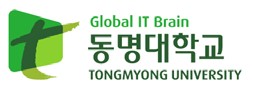 개인정보 수집‧이용‧제공에 관한 동의서(Personal information collection agreement)Tongmyong University intends to collect·use·provide your personal information to third parties for the purpose of academic management of admission and successful applicants. Please read the following carefully before checking the consent■ Consent to collection and Use of personal information(Unique Identification Information) 「According to Articles no.15 and no.17 of the privacy protection act  」※ You have the right to refuse to collect and use unique identification information.※ Disadvantages of rejection:  The above collections and provisions are necessary for graduate school admissions and academic management, the application for admission may be rejected.■ Consent to collection and Use of personal information(Personal Information) 「According to Articles no.15 of the privacy protection act 」※ You have the right to refuse to collect and use unique identification information.※ Disadvantages of rejection:  The above collections and provisions are necessary for graduate school admissions and academic management, the application for admission may be rejected.■ Consent to collection and Use of personal information(Unique Identification Information) 「According to Articles no.15 and no.17 of the privacy protection act 」※ You have the right to refuse to collect and use unique identification information.※ Disadvantages of rejection :  The above collections and provisions are necessary for graduate school admissions and academic management, the application for admission may be rejected.■ Consent to collection and Use of personal information(Personal Information) 「According to Articles no.15 and no.17 of the privacy protection act 」※ You have the right to refuse to collect and use unique identification information.※ Disadvantages of rejection :  The above collections and provisions are necessary for graduate school admissions and academic management, the application for admission may be rejected.		자기소개서(Self-Introduction)Research History and Study Plan for Doctorial Course 1. 지원자 인적사항 / Personal details (USE BLOCK LETTERS) 1. 지원자 인적사항 / Personal details (USE BLOCK LETTERS) 1. 지원자 인적사항 / Personal details (USE BLOCK LETTERS) 1. 지원자 인적사항 / Personal details (USE BLOCK LETTERS) 1. 지원자 인적사항 / Personal details (USE BLOCK LETTERS) 1. 지원자 인적사항 / Personal details (USE BLOCK LETTERS) 1. 지원자 인적사항 / Personal details (USE BLOCK LETTERS) 1. 지원자 인적사항 / Personal details (USE BLOCK LETTERS) 1. 지원자 인적사항 / Personal details (USE BLOCK LETTERS) 1. 지원자 인적사항 / Personal details (USE BLOCK LETTERS) 1. 지원자 인적사항 / Personal details (USE BLOCK LETTERS) 1. 지원자 인적사항 / Personal details (USE BLOCK LETTERS) 1. 지원자 인적사항 / Personal details (USE BLOCK LETTERS) 1. 지원자 인적사항 / Personal details (USE BLOCK LETTERS)PhotoPhoto 성명 / Name (Korean)                                          (English)   성명 / Name (Korean)                                          (English)   성명 / Name (Korean)                                          (English)   성명 / Name (Korean)                                          (English)   성명 / Name (Korean)                                          (English)   성명 / Name (Korean)                                          (English)   성명 / Name (Korean)                                          (English)   성명 / Name (Korean)                                          (English)   성명 / Name (Korean)                                          (English)   성명 / Name (Korean)                                          (English)   성명 / Name (Korean)                                          (English)   성명 / Name (Korean)                                          (English)   성명 / Name (Korean)                                          (English)   성명 / Name (Korean)                                          (English)  PhotoPhoto 생년월일 / Date of Birth :         /   / 생년월일 / Date of Birth :         /   / 생년월일 / Date of Birth :         /   / 생년월일 / Date of Birth :         /   /남/Male□   여/Female□남/Male□   여/Female□남/Male□   여/Female□남/Male□   여/Female□남/Male□   여/Female□남/Male□   여/Female□ 국적 / Nationality :  국적 / Nationality :  국적 / Nationality :  국적 / Nationality : PhotoPhoto 모국어/Native Language :   모국어/Native Language :   모국어/Native Language :   모국어/Native Language :   모국어/Native Language :   모국어/Native Language :   모국어/Native Language :   여권번호/Passport No :   여권번호/Passport No :   여권번호/Passport No :   여권번호/Passport No :   여권번호/Passport No :   여권번호/Passport No :   여권번호/Passport No :  PhotoPhoto 주소/Address :   주소/Address :   주소/Address :   주소/Address :   주소/Address :   주소/Address :   주소/Address :   주소/Address :   주소/Address :   주소/Address :   주소/Address :   주소/Address :   주소/Address :   주소/Address :  PhotoPhoto Tel. Tel. Tel. Mobile :   Mobile :   Mobile :   Mobile :   Mobile :   Mobile :   Email :   Email :   Email :   Email :   Email :  PhotoPhoto 2. 가족관계 / Family Members 2. 가족관계 / Family Members 2. 가족관계 / Family Members 2. 가족관계 / Family Members 2. 가족관계 / Family Members 2. 가족관계 / Family Members 2. 가족관계 / Family Members 2. 가족관계 / Family Members 2. 가족관계 / Family Members 2. 가족관계 / Family Members 2. 가족관계 / Family Members 2. 가족관계 / Family Members 2. 가족관계 / Family Members 2. 가족관계 / Family Members 2. 가족관계 / Family Members 2. 가족관계 / Family Members성명/Name관계/Kinship관계/Kinship관계/Kinship관계/Kinship 직업/Job 직업/Job 직업/Job연락주소 / Address연락주소 / Address연락주소 / Address연락주소 / Address연락주소 / Address연락주소 / Address연락주소 / Address전화 / Tel 3. 학력(고등학교부터 기재) / Educational Background(From High School) 3. 학력(고등학교부터 기재) / Educational Background(From High School) 3. 학력(고등학교부터 기재) / Educational Background(From High School) 3. 학력(고등학교부터 기재) / Educational Background(From High School) 3. 학력(고등학교부터 기재) / Educational Background(From High School) 3. 학력(고등학교부터 기재) / Educational Background(From High School) 3. 학력(고등학교부터 기재) / Educational Background(From High School) 3. 학력(고등학교부터 기재) / Educational Background(From High School) 3. 학력(고등학교부터 기재) / Educational Background(From High School) 3. 학력(고등학교부터 기재) / Educational Background(From High School) 3. 학력(고등학교부터 기재) / Educational Background(From High School) 3. 학력(고등학교부터 기재) / Educational Background(From High School) 3. 학력(고등학교부터 기재) / Educational Background(From High School) 3. 학력(고등학교부터 기재) / Educational Background(From High School) 3. 학력(고등학교부터 기재) / Educational Background(From High School) 3. 학력(고등학교부터 기재) / Educational Background(From High School)학교명 / School학교명 / School학교명 / School학교명 / School학교명 / School학교명 / School기간 / Period of Attendance기간 / Period of Attendance기간 / Period of Attendance기간 / Period of Attendance기간 / Period of Attendance전공 / Major전공 / Major전공 / Major전공 / Major학위 / Degree/   ~      //   ~      //   ~      //   ~      //   ~      //   ~      //   ~      //   ~      //   ~      //   ~      //   ~      //   ~      //   ~      //   ~      //   ~      //   ~      //   ~      //   ~      //   ~      //   ~      / 4. 언어능력(한국어/영어) / Language Proficiency(Korean/English) 4. 언어능력(한국어/영어) / Language Proficiency(Korean/English) 4. 언어능력(한국어/영어) / Language Proficiency(Korean/English) 4. 언어능력(한국어/영어) / Language Proficiency(Korean/English) 4. 언어능력(한국어/영어) / Language Proficiency(Korean/English) 4. 언어능력(한국어/영어) / Language Proficiency(Korean/English) 4. 언어능력(한국어/영어) / Language Proficiency(Korean/English) 4. 언어능력(한국어/영어) / Language Proficiency(Korean/English) 4. 언어능력(한국어/영어) / Language Proficiency(Korean/English) 4. 언어능력(한국어/영어) / Language Proficiency(Korean/English) 4. 언어능력(한국어/영어) / Language Proficiency(Korean/English) 4. 언어능력(한국어/영어) / Language Proficiency(Korean/English) 4. 언어능력(한국어/영어) / Language Proficiency(Korean/English) 4. 언어능력(한국어/영어) / Language Proficiency(Korean/English) 4. 언어능력(한국어/영어) / Language Proficiency(Korean/English) 4. 언어능력(한국어/영어) / Language Proficiency(Korean/English)한국어 / Korean한국어 / Korean영  어 / English영  어 / English 5. 지원 과정 선택 / Choice of colleges or departments 5. 지원 과정 선택 / Choice of colleges or departments 5. 지원 과정 선택 / Choice of colleges or departments 5. 지원 과정 선택 / Choice of colleges or departments 5. 지원 과정 선택 / Choice of colleges or departments 5. 지원 과정 선택 / Choice of colleges or departments 5. 지원 과정 선택 / Choice of colleges or departments 5. 지원 과정 선택 / Choice of colleges or departments 5. 지원 과정 선택 / Choice of colleges or departments 5. 지원 과정 선택 / Choice of colleges or departments 5. 지원 과정 선택 / Choice of colleges or departments 5. 지원 과정 선택 / Choice of colleges or departments 5. 지원 과정 선택 / Choice of colleges or departments 5. 지원 과정 선택 / Choice of colleges or departments 5. 지원 과정 선택 / Choice of colleges or departments 5. 지원 과정 선택 / Choice of colleges or departments□  석사과정 / Master's program      □  박사과정 / Doctoral program□  석사과정 / Master's program      □  박사과정 / Doctoral program□  석사과정 / Master's program      □  박사과정 / Doctoral program□  석사과정 / Master's program      □  박사과정 / Doctoral program□  석사과정 / Master's program      □  박사과정 / Doctoral program□  석사과정 / Master's program      □  박사과정 / Doctoral program□  석사과정 / Master's program      □  박사과정 / Doctoral program□  석사과정 / Master's program      □  박사과정 / Doctoral program□  석사과정 / Master's program      □  박사과정 / Doctoral program□  석사과정 / Master's program      □  박사과정 / Doctoral program□  석사과정 / Master's program      □  박사과정 / Doctoral program□  석사과정 / Master's program      □  박사과정 / Doctoral program□  석사과정 / Master's program      □  박사과정 / Doctoral program□  석사과정 / Master's program      □  박사과정 / Doctoral program□  석사과정 / Master's program      □  박사과정 / Doctoral program□  석사과정 / Master's program      □  박사과정 / Doctoral program  선택 전공 / Desired Major     :     선택 전공 / Desired Major     :     선택 전공 / Desired Major     :     선택 전공 / Desired Major     :     선택 전공 / Desired Major     :     선택 전공 / Desired Major     :     선택 전공 / Desired Major     :     선택 전공 / Desired Major     :     선택 전공 / Desired Major     :     선택 전공 / Desired Major     :     선택 전공 / Desired Major     :     선택 전공 / Desired Major     :     선택 전공 / Desired Major     :     선택 전공 / Desired Major     :     선택 전공 / Desired Major     :     선택 전공 / Desired Major     :    6. 한국 유학기잔 중 재정보증인 / The Guarantor Charging your case in Korea 6. 한국 유학기잔 중 재정보증인 / The Guarantor Charging your case in Korea 6. 한국 유학기잔 중 재정보증인 / The Guarantor Charging your case in Korea 6. 한국 유학기잔 중 재정보증인 / The Guarantor Charging your case in Korea 6. 한국 유학기잔 중 재정보증인 / The Guarantor Charging your case in Korea 6. 한국 유학기잔 중 재정보증인 / The Guarantor Charging your case in Korea 6. 한국 유학기잔 중 재정보증인 / The Guarantor Charging your case in Korea 6. 한국 유학기잔 중 재정보증인 / The Guarantor Charging your case in Korea 6. 한국 유학기잔 중 재정보증인 / The Guarantor Charging your case in Korea 6. 한국 유학기잔 중 재정보증인 / The Guarantor Charging your case in Korea 6. 한국 유학기잔 중 재정보증인 / The Guarantor Charging your case in Korea 6. 한국 유학기잔 중 재정보증인 / The Guarantor Charging your case in Korea 6. 한국 유학기잔 중 재정보증인 / The Guarantor Charging your case in Korea 6. 한국 유학기잔 중 재정보증인 / The Guarantor Charging your case in Korea 6. 한국 유학기잔 중 재정보증인 / The Guarantor Charging your case in Korea 6. 한국 유학기잔 중 재정보증인 / The Guarantor Charging your case in Korea재정담보인 성명/Name of Guarantor재정담보인 성명/Name of Guarantor재정담보인 성명/Name of Guarantor신청인과의 관계/Kinship with Applicant 신청인과의 관계/Kinship with Applicant 신청인과의 관계/Kinship with Applicant 신청인과의 관계/Kinship with Applicant   직장, 직위/Job, Position:   직장, 직위/Job, Position:   직장, 직위/Job, Position:   직장, 직위/Job, Position:   직장, 직위/Job, Position:   직장, 직위/Job, Position:   직장, 직위/Job, Position:   직장, 직위/Job, Position:   직장, 직위/Job, Position:  주소/Address: 주소/Address: 주소/Address: 주소/Address: 주소/Address: 주소/Address: 주소/Address: Tel. Tel. Tel. Mobile : Mobile : Mobile : Mobile : Mobile : Mobile : Fax: Fax: Fax: Email :  Email :  Email :  Email :    본인은 입학지원자가 한국 동명대학교에서 유학하는 기간 동안 일체의 경비를 부담할 것을 서약합니다.   I hereby guarantee all the expenses of applicant during he or she is studying at Tongmyong University, Korea.                 재정보증인 재정보증인     성명/Name of Guarantor                                                           (서명/Signature)                       본인은 입학지원자가 한국 동명대학교에서 유학하는 기간 동안 일체의 경비를 부담할 것을 서약합니다.   I hereby guarantee all the expenses of applicant during he or she is studying at Tongmyong University, Korea.                 재정보증인 재정보증인     성명/Name of Guarantor                                                           (서명/Signature)                       본인은 입학지원자가 한국 동명대학교에서 유학하는 기간 동안 일체의 경비를 부담할 것을 서약합니다.   I hereby guarantee all the expenses of applicant during he or she is studying at Tongmyong University, Korea.                 재정보증인 재정보증인     성명/Name of Guarantor                                                           (서명/Signature)                       본인은 입학지원자가 한국 동명대학교에서 유학하는 기간 동안 일체의 경비를 부담할 것을 서약합니다.   I hereby guarantee all the expenses of applicant during he or she is studying at Tongmyong University, Korea.                 재정보증인 재정보증인     성명/Name of Guarantor                                                           (서명/Signature)                       본인은 입학지원자가 한국 동명대학교에서 유학하는 기간 동안 일체의 경비를 부담할 것을 서약합니다.   I hereby guarantee all the expenses of applicant during he or she is studying at Tongmyong University, Korea.                 재정보증인 재정보증인     성명/Name of Guarantor                                                           (서명/Signature)                       본인은 입학지원자가 한국 동명대학교에서 유학하는 기간 동안 일체의 경비를 부담할 것을 서약합니다.   I hereby guarantee all the expenses of applicant during he or she is studying at Tongmyong University, Korea.                 재정보증인 재정보증인     성명/Name of Guarantor                                                           (서명/Signature)                       본인은 입학지원자가 한국 동명대학교에서 유학하는 기간 동안 일체의 경비를 부담할 것을 서약합니다.   I hereby guarantee all the expenses of applicant during he or she is studying at Tongmyong University, Korea.                 재정보증인 재정보증인     성명/Name of Guarantor                                                           (서명/Signature)                       본인은 입학지원자가 한국 동명대학교에서 유학하는 기간 동안 일체의 경비를 부담할 것을 서약합니다.   I hereby guarantee all the expenses of applicant during he or she is studying at Tongmyong University, Korea.                 재정보증인 재정보증인     성명/Name of Guarantor                                                           (서명/Signature)                       본인은 입학지원자가 한국 동명대학교에서 유학하는 기간 동안 일체의 경비를 부담할 것을 서약합니다.   I hereby guarantee all the expenses of applicant during he or she is studying at Tongmyong University, Korea.                 재정보증인 재정보증인     성명/Name of Guarantor                                                           (서명/Signature)                       본인은 입학지원자가 한국 동명대학교에서 유학하는 기간 동안 일체의 경비를 부담할 것을 서약합니다.   I hereby guarantee all the expenses of applicant during he or she is studying at Tongmyong University, Korea.                 재정보증인 재정보증인     성명/Name of Guarantor                                                           (서명/Signature)                       본인은 입학지원자가 한국 동명대학교에서 유학하는 기간 동안 일체의 경비를 부담할 것을 서약합니다.   I hereby guarantee all the expenses of applicant during he or she is studying at Tongmyong University, Korea.                 재정보증인 재정보증인     성명/Name of Guarantor                                                           (서명/Signature)                       본인은 입학지원자가 한국 동명대학교에서 유학하는 기간 동안 일체의 경비를 부담할 것을 서약합니다.   I hereby guarantee all the expenses of applicant during he or she is studying at Tongmyong University, Korea.                 재정보증인 재정보증인     성명/Name of Guarantor                                                           (서명/Signature)                       본인은 입학지원자가 한국 동명대학교에서 유학하는 기간 동안 일체의 경비를 부담할 것을 서약합니다.   I hereby guarantee all the expenses of applicant during he or she is studying at Tongmyong University, Korea.                 재정보증인 재정보증인     성명/Name of Guarantor                                                           (서명/Signature)                       본인은 입학지원자가 한국 동명대학교에서 유학하는 기간 동안 일체의 경비를 부담할 것을 서약합니다.   I hereby guarantee all the expenses of applicant during he or she is studying at Tongmyong University, Korea.                 재정보증인 재정보증인     성명/Name of Guarantor                                                           (서명/Signature)                       본인은 입학지원자가 한국 동명대학교에서 유학하는 기간 동안 일체의 경비를 부담할 것을 서약합니다.   I hereby guarantee all the expenses of applicant during he or she is studying at Tongmyong University, Korea.                 재정보증인 재정보증인     성명/Name of Guarantor                                                           (서명/Signature)                       본인은 입학지원자가 한국 동명대학교에서 유학하는 기간 동안 일체의 경비를 부담할 것을 서약합니다.   I hereby guarantee all the expenses of applicant during he or she is studying at Tongmyong University, Korea.                 재정보증인 재정보증인     성명/Name of Guarantor                                                           (서명/Signature)                       위 내용이 틀림없음을 서약합니다.    I hereby certify that all information I provided above is true and correct.  2018.      .      .                              신청인 성명/Name of Applicant                                                            (서명/Signature)     동명대학교 총장 귀하 / Attn. : President, Tongmyong University    위 내용이 틀림없음을 서약합니다.    I hereby certify that all information I provided above is true and correct.  2018.      .      .                              신청인 성명/Name of Applicant                                                            (서명/Signature)     동명대학교 총장 귀하 / Attn. : President, Tongmyong University    위 내용이 틀림없음을 서약합니다.    I hereby certify that all information I provided above is true and correct.  2018.      .      .                              신청인 성명/Name of Applicant                                                            (서명/Signature)     동명대학교 총장 귀하 / Attn. : President, Tongmyong University    위 내용이 틀림없음을 서약합니다.    I hereby certify that all information I provided above is true and correct.  2018.      .      .                              신청인 성명/Name of Applicant                                                            (서명/Signature)     동명대학교 총장 귀하 / Attn. : President, Tongmyong University    위 내용이 틀림없음을 서약합니다.    I hereby certify that all information I provided above is true and correct.  2018.      .      .                              신청인 성명/Name of Applicant                                                            (서명/Signature)     동명대학교 총장 귀하 / Attn. : President, Tongmyong University    위 내용이 틀림없음을 서약합니다.    I hereby certify that all information I provided above is true and correct.  2018.      .      .                              신청인 성명/Name of Applicant                                                            (서명/Signature)     동명대학교 총장 귀하 / Attn. : President, Tongmyong University    위 내용이 틀림없음을 서약합니다.    I hereby certify that all information I provided above is true and correct.  2018.      .      .                              신청인 성명/Name of Applicant                                                            (서명/Signature)     동명대학교 총장 귀하 / Attn. : President, Tongmyong University    위 내용이 틀림없음을 서약합니다.    I hereby certify that all information I provided above is true and correct.  2018.      .      .                              신청인 성명/Name of Applicant                                                            (서명/Signature)     동명대학교 총장 귀하 / Attn. : President, Tongmyong University    위 내용이 틀림없음을 서약합니다.    I hereby certify that all information I provided above is true and correct.  2018.      .      .                              신청인 성명/Name of Applicant                                                            (서명/Signature)     동명대학교 총장 귀하 / Attn. : President, Tongmyong University    위 내용이 틀림없음을 서약합니다.    I hereby certify that all information I provided above is true and correct.  2018.      .      .                              신청인 성명/Name of Applicant                                                            (서명/Signature)     동명대학교 총장 귀하 / Attn. : President, Tongmyong University    위 내용이 틀림없음을 서약합니다.    I hereby certify that all information I provided above is true and correct.  2018.      .      .                              신청인 성명/Name of Applicant                                                            (서명/Signature)     동명대학교 총장 귀하 / Attn. : President, Tongmyong University    위 내용이 틀림없음을 서약합니다.    I hereby certify that all information I provided above is true and correct.  2018.      .      .                              신청인 성명/Name of Applicant                                                            (서명/Signature)     동명대학교 총장 귀하 / Attn. : President, Tongmyong University    위 내용이 틀림없음을 서약합니다.    I hereby certify that all information I provided above is true and correct.  2018.      .      .                              신청인 성명/Name of Applicant                                                            (서명/Signature)     동명대학교 총장 귀하 / Attn. : President, Tongmyong University    위 내용이 틀림없음을 서약합니다.    I hereby certify that all information I provided above is true and correct.  2018.      .      .                              신청인 성명/Name of Applicant                                                            (서명/Signature)     동명대학교 총장 귀하 / Attn. : President, Tongmyong University    위 내용이 틀림없음을 서약합니다.    I hereby certify that all information I provided above is true and correct.  2018.      .      .                              신청인 성명/Name of Applicant                                                            (서명/Signature)     동명대학교 총장 귀하 / Attn. : President, Tongmyong University    위 내용이 틀림없음을 서약합니다.    I hereby certify that all information I provided above is true and correct.  2018.      .      .                              신청인 성명/Name of Applicant                                                            (서명/Signature)     동명대학교 총장 귀하 / Attn. : President, Tongmyong University Purpose of  collecting and using personal InformationItems of personal information to collect and useUse and retention period of  personal informationIdentification procedureForeign register number and passport numberUtilized until the purpose of use is achievedPurpose of  collecting and using personal InformationItems of personal information to collect and useUse and retention period of  personal informationGraduate Admission Bachelor’s administration , etc.Name, Nationality, address, phone  number, Email address , International student contact number(, address, phone  number, Email address), Graduate University, Major, grades, student number, date of graduate, Recommendation letter, company, status, year of working, address, phone number  etcUtilized until the purpose of use is achievedThe  person who gets the personal informationThe items  that  offer  the personal informationThe purpose of using personal  information of recipientsPeriod of use and retention of personal information of recipientsKorean scholarship foundation Korean educational development instituteSocial numberIdentification ProcedureUtilized until the purpose of use is achievedImmigration officeForeign register numberpassport numberIdentification ProcedureUtilized until the purpose of use is achievedThe  person who gets the personal informationThe items  that  offer  the personal informationThe purpose of using personal  information of recipientsPeriod of use and retention of personal information of recipientsGraduate UniversityLifelong  education  agencyName, Date of birth, Student number, Major, Grades, Graduate date, Degree numberAcademic background  hitsUtilized until the purpose of use is achievedAcademic Background hits Request agencyName, Date of birth, Student number, Major, Grades, Graduate date, Degree numberAcademic background  hitsUtilized until the purpose of use is achievedKorean scholarship foundationName, Department, Student number, school register, Registration and Scholarship detail.Educational expenses  loan  and  work related to national ScholarshipUtilized until the purpose of use is achievedKorean educational development instituteName, Department, Student number,  date of  entrance ,date of graduation , Name of degree,  Title of papersStatistics of getting employment statisticsUtilized until the purpose of use is achievedImmigration officeEnglish name, Passport number, date  of birth, student number, Major , date of  entrance, ScholarlyVisa issuance evaluation  and  residency managementUtilized until the purpose of use is achievedYearMonthdate    WriterSign NameNameNameDepartmentDegreeCourseNameNameNameDepartmentDegreeCourseNameNameNameDepartmentDegreeCourseNameNameNameDepartmentDepartmentDepartmentDepartmentDepartmentDepartmentDegreeCourseNameNameNameDepartmentDepartmentDepartmentDepartmentDepartmentDepartmentDegreeCourseDoctorDoctorDoctorNameNameNameDepartmentDepartmentDepartmentDepartmentDepartmentDepartmentDegreeCourse1. Previous Employment History (Append the confirmation documents)1. Previous Employment History (Append the confirmation documents)1. Previous Employment History (Append the confirmation documents)1. Previous Employment History (Append the confirmation documents)1. Previous Employment History (Append the confirmation documents)1. Previous Employment History (Append the confirmation documents)1. Previous Employment History (Append the confirmation documents)1. Previous Employment History (Append the confirmation documents)1. Previous Employment History (Append the confirmation documents)1. Previous Employment History (Append the confirmation documents)1. Previous Employment History (Append the confirmation documents)1. Previous Employment History (Append the confirmation documents)1. Previous Employment History (Append the confirmation documents)1. Previous Employment History (Append the confirmation documents)1. Previous Employment History (Append the confirmation documents)1. Previous Employment History (Append the confirmation documents)1. Previous Employment History (Append the confirmation documents)1. Previous Employment History (Append the confirmation documents)1. Previous Employment History (Append the confirmation documents)1. Previous Employment History (Append the confirmation documents)1. Previous Employment History (Append the confirmation documents)1. Previous Employment History (Append the confirmation documents)1. Previous Employment History (Append the confirmation documents)1. Previous Employment History (Append the confirmation documents)1. Previous Employment History (Append the confirmation documents)1. Previous Employment History (Append the confirmation documents)1. Previous Employment History (Append the confirmation documents)1. Previous Employment History (Append the confirmation documents)1. Previous Employment History (Append the confirmation documents)1. Previous Employment History (Append the confirmation documents)1. Previous Employment History (Append the confirmation documents)1. Previous Employment History (Append the confirmation documents)PeriodPeriodPeriodPeriodPeriodPeriodPeriodPeriodPeriodPeriodPeriodPeriodPeriodPeriodName of companyName of companyName of companyName of companyName of companyName of companyName of companyName of companyName of companyName of companyPositionPositionPositionPositionPositionPositionPositionPositionyyyyyyyymm -yyyyyyyymmyyyyyyyymm -yyyyyyyymmyyyyyyyymm -yyyyyyyymmyyyyyyyymm -yyyyyyyymm2. Result of Research (Append the confirmation documents)2. Result of Research (Append the confirmation documents)2. Result of Research (Append the confirmation documents)2. Result of Research (Append the confirmation documents)2. Result of Research (Append the confirmation documents)2. Result of Research (Append the confirmation documents)2. Result of Research (Append the confirmation documents)2. Result of Research (Append the confirmation documents)2. Result of Research (Append the confirmation documents)2. Result of Research (Append the confirmation documents)2. Result of Research (Append the confirmation documents)2. Result of Research (Append the confirmation documents)2. Result of Research (Append the confirmation documents)2. Result of Research (Append the confirmation documents)2. Result of Research (Append the confirmation documents)2. Result of Research (Append the confirmation documents)2. Result of Research (Append the confirmation documents)2. Result of Research (Append the confirmation documents)2. Result of Research (Append the confirmation documents)2. Result of Research (Append the confirmation documents)2. Result of Research (Append the confirmation documents)2. Result of Research (Append the confirmation documents)2. Result of Research (Append the confirmation documents)2. Result of Research (Append the confirmation documents)2. Result of Research (Append the confirmation documents)2. Result of Research (Append the confirmation documents)2. Result of Research (Append the confirmation documents)2. Result of Research (Append the confirmation documents)2. Result of Research (Append the confirmation documents)2. Result of Research (Append the confirmation documents)2. Result of Research (Append the confirmation documents)2. Result of Research (Append the confirmation documents)Thesis titleThesis titleThesis titleJournal NameJournal NameJournal NameRegistered dateRegistered dateRegistered dateRegistered dateRegistered dateyyyymmAuthor(all)Thesis titleThesis titleThesis titleJournal NameJournal NameJournal NameRegistered dateRegistered dateRegistered dateRegistered dateRegistered dateyyyymmAuthor(all)Thesis titleThesis titleThesis titleJournal NameJournal NameJournal NameRegistered dateRegistered dateRegistered dateRegistered dateRegistered dateyyyymmAuthor(all)Thesis titleThesis titleThesis titleJournal NameJournal NameJournal NameRegistered dateRegistered dateRegistered dateRegistered dateRegistered dateyyyymmAuthor(all)Thesis titleThesis titleThesis titleJournal NameJournal NameJournal NameRegistered dateRegistered dateRegistered dateRegistered dateRegistered dateyyyymmAuthor(all)Thesis titleThesis titleThesis titleJournal NameJournal NameJournal NameRegistered dateRegistered dateRegistered dateRegistered dateRegistered dateyyyymmAuthor(all)3. Study Plan※ Please describe your (1) field of main interest, (2) purpose of research(motivation),  (3) method of research and process plan (4) etc.3. Study Plan※ Please describe your (1) field of main interest, (2) purpose of research(motivation),  (3) method of research and process plan (4) etc.3. Study Plan※ Please describe your (1) field of main interest, (2) purpose of research(motivation),  (3) method of research and process plan (4) etc.